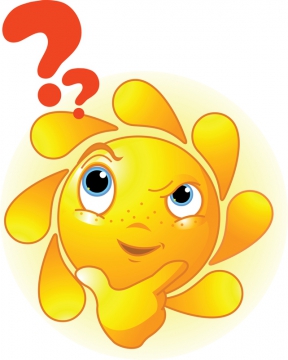              Важная информация для родителейПожелайте ребенку в начале дня доброго утра, а в конце дня – спокойной ночи. Помните, что в первые 30 минут после сна и последние 30 минут до сна в доме должна царить атмосфера спокойствия, любви и ласки. Это залог сохранения крепкой нервной системы у вас и вашего ребенка.Для нормального самочувствия ребенку необходимо минимум 8 объятий в день. Не забывайте ласково обнимать своего ребенка, сколько бы лет ему ни было.Медленно, методично и последовательно учите ребенка самоорганизовываться: собираться в школу, следить за своим внешним видом, выполнять домашние поручения.Не ругайте ребенка за школьные “неуспехи”. Лучше вместе с ребенком, с учителем подумайте, как помочь своему ребенку в данной ситуации. Помните, не ошибается тот, кто ничего не делает.Хвалите ребенка за малейшие успехи, искренне радуйтесь вместе с ним малейшим достижениям!Ваш школьный психолог.